INSTALLATION INSTRUCTIONS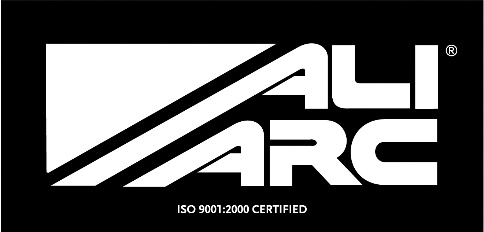 Applicable ModelsGMB194 GMC 2500 - 2015 upGMR194 GMC 2500 - 2015 up with RakeStepsRemove original bumper and support bracketsSeparate Ali Arc steel mounts from Ali Arc bumperFasten Ali Arc steel mounts to frame using 4 original bolts holding support bracketsFasten Ali Arc bumper to Ali Arc steel mounts using supplied bolt kits (4 - 50mm X 12mm)Ensure Ali Arc bumper is sitting level and evenly spaced before completely tightening bolts.Cleaning and MaintenanceUse soap and water. Avoid acid washes, as it will etch aluminum surface.Original shine can be maintained by periodically using a standard metal polish.We use and recommend Autosol.